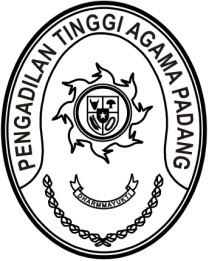 SURAT PENGANTARNomor : W3-A/       /KP.05.2/11/2021Yth. Ketua Pengadilan Agama Maninjau	 November 2021diTempatAssalamu’alaikum Wr. Wb..Demikian kami sampaikan untuk dapat dipergunakan sebagaimana mestinya.	Wassalam,      	Ketua	Zein AhsanTANDA TERIMA( PENGADILAN AGAMA MANINJAU )Yth. Ketua Pengadilan Tinggi Agama PadangdiTempatAssalamu’alaikum Wr. Wb..Isi SuratBanyaknyaKeteranganDengan hormat, bersama ini kami kirimkan keputusan pemberian cuti a.n. Taufik, S.H.I., M.A.1 SetSet terdiri dari 1 (satu) lembar surat asli dan 1 (satu) lembar fotocopy untuk Satuan Kerja yang bersangkutan.Guna pengecekan kepastian penerimaan berkas tersebut, kami mohon mengisi tanda terima dan mengirimkan kembali kepada kami via email  tandaterima@pta-padang.go.id dengan Subject : Tanda Terima Surat Izin CutiIsi SuratBanyaknyaKeteranganTelah kami terima:Asli dan Fotocopy keputusan pemberian cuti atas nama
Taufik, S.H.I., M.A.1 SetSet terdiri dari 1 (satu) lembar surat asli dan 1 (satu) lembar fotocopy untuk Satuan Kerja yang bersangkutan.Guna pengecekan kepastian penerimaan berkas tersebut, kami mohon mengisi tanda terima dan mengirimkan kembali kepada kami via email  tandaterima@pta-padang.go.id dengan Subject : Tanda Terima Surat Izin CutiTanda TanganTtd dan Stempel